Сумська міська радаВиконавчий комітетРІШЕННЯЗаслухавши інформацію заступника міського голови з питань діяльності виконавчих органів ради Журби О.І., представників підприємств – надавачів послуг з газо-, електро- та теплопостачання, враховуючи зміни чинного законодавства щодо надання комунальних послуг з постачання та розподілу природного газу, постачання та розподілу електричної енергії, теплопостачання, з метою забезпечення належного рівня обізнаності споживачів даних послуг, зменшення соціальної напруги та врегулювання проблемних питань зазначених в платіжних документах побутовим споживачам, керуючись підпунктом 2 пункту «б» статті 27 та частиною першою статті 52 Закону України «Про місцеве самоврядування в Україні», виконавчий комітет Сумської міської радиВИРІШИВ:Інформацію заступника міського голови з питань діяльності виконавчих органів ради Журби О.І., представників підприємств-надавачів послуг: ТОВ «Сумигаз Збут» (Руденко О.А. – директор), ПАТ «Сумигаз» (Головня І.В. – начальник відділу з продажів), Дирекція КППВ ПАТ «Сумське НВО» (Рибальченко І.А. – заступник директора), ТОВ «Сумитеплоенерго» (Покутня Н.Г. – заступник генерального директора по капітальному будівництву та ремонту), ТОВ «ЕНЕРА СУМИ» (Лошак І.В. – директор), ПАТ «Сумиобленерго» (Чуйко А.В. – директор комерційний), щодо стану інформування населення м. Суми стосовно діяльності підприємств, що забезпечують газо-, електро- та теплопостачання взяти до відома (додається).Роботу департаменту інфраструктури міста Сумської міської ради щодо стану інформування населення м. Суми стосовно діяльності підприємств, що забезпечують газо-, електро- та теплопостачання визнати недостатньою. Департаменту інфраструктури міста Сумської міської ради (Павленко В.І) та департаменту соціального захисту населення Сумської міської ради (Масік Т.О.) здійснювати оперативний зв'язок з надавачами послуг щодо змін у нарахуванні відповідних послуг та доводити інформацію до відома споживачів послуг шляхом розміщення оголошення на офіційному сайті Сумської міської ради в мережі Інтернет.Рекомендувати керівникам підприємств-надавачів послуг: ТОВ «Сумигаз Збут», ТОВ «ЕНЕРА СУМИ», Дирекція КППВ ПАТ «Сумське НВО», ТОВ «Сумитеплоенерго», ПАТ «Сумигаз», ПАТ «Сумиобленерго», при зміні у нарахуванні плати за відповідні послуги оперативно надавати інформацію до департаменту інфраструктури міста Сумської міської ради та департаменту соціального захисту населення Сумської міської ради та доводити її до відома споживачів послуг шляхом розміщення оголошення на офіційних сайтах підприємств в мережі Інтернет, в засобах масової інформації та в кожному конкретному будинку (на прибудинковій території), зокрема, на інформаційних стендах у під’їздах будинків.Керівнику ПАТ «Сумигаз» до 15 березня 2019 р. оприлюднити помісячний графік встановлення споживачам індивідуальних лічильників природного газу, що передбачено у 2019 р. інвестиційною програмою.Керівнику ПАТ «Сумигаз» до 01 березня 2019 р надати на розгляд Сумської міської ради інвестиційну програму підприємства на 2019 р.Департаменту інфраструктури міста Сумської міської ради (Павленку В.І.) оприлюднити дане рішення на офіційному веб-сайті Сумської міської ради та в засобах масової інформації.Контроль за виконанням даного рішення покласти на заступника міського голови з питань діяльності виконавчих органів ради Журбу О.І.Міський голова 								          О. М. ЛисенкоПавленко В.І., 700-590Надіслати: Журбі О.І., згідно списку розсилкиДодаток до рішення виконавчого комітету Сумської міської радивід 22.02.2019  № 105Інформаціящодо діяльності підприємств, що забезпечують газо-, електро- та теплопостачанняТОВ «ЕНЕРА СУМИ», як постачальник електроенергії з 01.01.2019 року подбав про те, щоб максимально зберегти звичний формат платіжок. Особові рахунки залишилися такими ж, як і в ПАТ «Сумиобленерго», а реквізити постачальника – нові. Коли мешканці міста обирають ТОВ «ЕНЕРА СУМИ», то при оплаті у банках, платіжних терміналах або через інтернет, ці дані відображаються автоматично. Окремим рядком тепер вказана вартість розподілу електроенергії, вона входить до загальної суми. На вимогу Закону України «Про житлово-комунальної послуги» у платіжках додана графа штрафних санкцій, але в розрахунках вона не задіяна. Через технічний збій у програмі, в платіжках, за спожиту в січні електроенергію, не відображені пільги, наразі проводиться перерахунок. У платіжках, які споживачі отримають у березні 2019 р., буде вказана сума з урахуванням пільг за 2 місяці. Споживачі мають право визначити, скільки вони повинні заплатити за січень і перерахувати саме цю суму, а не ту, яка зазначена в платіжці. При цьому жодних штрафних санкцій постачальник не застосовуватиме. У випадку переплат споживачами ПАТ «Сумиобленерго» станом на 01.01.2019 року, необхідно обов’язково подати заяву, адже без згоди споживача кошти не надійдуть на рахунок ТОВ «ЕНЕРА СУМИ».Покази лічильника електроенергії потрібно передавати з 1 по 5 число кожного місяця. Приймає їх, як і раніше, ПАТ «Сумиобленерго». Для вирішення спірних питань та за отриманням роз’яснень щодо нарахувань, з 01 січня 2019 року споживачі мають право звернутися до Центру обслуговування клієнтів за адресою: м. Суми, вул. Реміснича, 35, з понеділка по п’ятницю з 7:30 до 18:00, а також у суботу з 7:30 до 16:00 год. Також можна зателефонувати до кол-центру за номером (0542) 77-99-00.На даний час ТОВ «ЕНЕРА СУМИ» проводить роботу щодо відкриття особистого кабінету в інтернет просторі, де споживач зможе зареєструватися, отримувати рахунок в електронному вигляді та оплачувати їх онлайн. ТОВ «Сумигаз Збут». З 09 серпня 2018 року, відповідно до рішення апеляційного адміністративного суду відновлена дія Постанови від 08.06.1996 року № 619 «Про затвердження норм споживання природного газу населенням у разі відсутності газових лічильників». Постановою Кабінету Міністрів від 30.01.2019 року № 63 «Деякі питання споживання природного газу побутовими споживачами», норми споживання природного газу зменшені. Враховуючи вищевикладене, ТОВ «Сумигаз Збут» розпочав проводити перерахунки для споживачів, які використовують газ без лічильників з 09.08.2018 року.Норму споживання газу знижено: для населення, яке проживає в будинках з газовою плитою та централізованим опаленням з 9,8 м³ до 3,29 м³; для населення, яке проживає в будинках з газовою плитою та відсутнім централізованим гарячим водопостачанням та газовими водопідігрівачами з 18,3м³ до 5,39м³; для тих хто використовує газову плиту та водопідігрівач із 23,6м³ до 10,49м³. Перерахунок буде відображений в рахунках за лютий 2019 року. Рахунки споживачам міста за використаний природний газ за січень 2019 року будуть надані споживачам після проведення перерахунку. При наявності пільг та субсидій перерахунок буде врахований автоматично, так як соціальні норми відповідають нормам споживання. Постановою НКРЕКП від 18.12.2018 року № 1989, погоджений План розвитку газорозподільної системи ліцензіатів на 2016-2025 роки для ПАТ «Сумигаз», в якому передбачені заходи по встановленню індивідуальних лічильників газу. Перелік будинків сформований на підприємстві та погоджується з кожним споживачем, графік розробляється. Приведення об’ємів газу до стандартних умов виконуються ПАТ «Сумигаз», відповідно до п.1, розділу 9 та п.1 розділу 15 Кодексу газорозподільних систем, затверджених постановою НКРЕКП України від 30.09.2015 року № 2494 та п. 5.3 розділу 5 Типового договору, затвердженого Постановою НКРЕКП від 30.09.2015 року № 2498. При наявності субсидії приведення об’ємів газу до стандартних  умов  враховуються відповідно до соціальних норм. Котельня Північного промвузла ПАТ «Сумське НВО». Механізм нарахування за спожите тепло в житлових будинках, які не обладнані приладами обліку в опалювальному сезоні 2018-2019 років виконуються згідно Постанови КМУ № 16.03.2017 року № 156 «Про внесення змін до Правил надання послуг з центрального опалення, постачання холодної та гарячої води, а також водовідведення № 630 від 21.07.2005 р.» (далі – Правила) з урахуванням коефіцієнту, що враховує відхилення в поточному місяці фактичної температури зовнішнього повітря та тривалості опалювального сезону від показників, врахованих під час розрахунку діючого тарифу. Згідно з положеннями Постанови Національної комісії, що здійснює державне регулювання у сфері енергетики та комунальних послуг від 09.11.2017 року № 1392, на сьогодні затверджені та діють тарифи за послуги теплопостачання, що надаються Дирекцією КППВ ПАТ «Сумське НВО» для населення з 29.11.2017 р. Вартість 1 кв. м. опалювальної площі для житлових будинків, які не обладнані приладами обліку з 29.11.2017 р. складає – 33,99грн./м.кв. (з ПДВ). Сума нарахувань за спожиту теплову енергію послуги з централізованого опалення по житловим будинкам без приладів обліку в січні місяці 2019 року складається з двох частин: нарахування за поточний місяць та коригування за попередній місяць (грудень). Коригування за попередній місяць зумовлені тим, що розпорядник бюджетних коштів – Департамент соціального захисту населення (далі – ДСЗН) зобов'язав усіх підприємств – надавачів послуг, у зв'язку з закінченням 2018 фінансового року, виконати всі розрахунки по пільгам та субсидіям до 26 грудня 2018 року.Оскільки на цю дату Дирекція КППВ ПАТ «Сумське НВО» не мала в наявності показників середньої температури зовнішнього повітря за грудень місяць 2018р., яку на перше число кожного місяця за розрахунками надано СОЦ з Гідрометеорології, було прийнято рішення прийняти для розрахунку нормативний тариф 33,99 грн./м.кв.У житлових будинках, в яких встановлені прилади обліку на опалення, нарахування за надані послуги з опалення проводяться на підставі пункту 12 «Правил надання послуг з централізованого опалення, постачання холодної та гарячої води і водовідведення» (далі – Правила), затверджених Постановою Кабінету Міністрів України від 21.07.2005 р. № 630. Згідно Постанови Національної комісії, що здійснює державне регулювання у сфері енергетики та комунальних послуг від 09.11.2017р.          № 1392, на сьогодні затверджені та діють тарифи за послуги теплопостачання, що надаються Дирекцією КППВ ПАТ «Сумське НВО» для населення з 29.11.2017 р. Вартість 1 Гкал для населення з 29.11.2017 р. складає – 1 240,95 грн. (з ПДВ).Оскільки Дирекція КППВ ПАТ «Сумське НВО» на цю дату не мала в наявності звіти про фактичне споживання теплової енергії в житлових будинках, згідно приладів обліку, станом на 31 грудня 2018 року, було прийняте рішення провести в грудні 2018 року нарахування за звітами, з даними на 30 листопада з подальшим коригування у січні 2019 р., коли в наявності будуть дані про фактичне споживання тепла на 31 грудня 2018 р. Таким чином, нарахування за грудень дорівнюють нарахуванням за листопад 2018 року. ТОВ «Сумитеплоенерго». Для розрахунку за опалення будинків, які не обладнані засобами обліку теплової енергії підприємством застосовується коефіцієнт, що врахує відхилення фактичної температури зовнішнього повітря та тривалості опалювального сезону від показників, врахованих під час розрахунку діючого тарифу, відповідно змін до постанови КМУ від 21.07.2005 року № 630, затверджених постановою КМУ від 16.03.2017 року № 156. Таким чином, тариф для абонентів житлових будинків без будинкових та квартирних приладів обліку теплової енергії з врахуванням коефіцієнту склав:В. о. директора департаменту інфраструктури міста Сумської міської ради							В. І. ПавленкоРішення виконавчого комітету Сумської міської ради «Про стан інформування населення м. Суми щодо діяльності підприємств, що забезпечують газо-, електро- та теплопостачання» доопрацьовано і вичитано, текст відповідає оригіналу прийнятого рішення та вимогам статей 6 – 9 Закону України «Про доступ до публічної інформації» та Закону України «Про захист персональних даних».В.І. Павленко             _______________2019 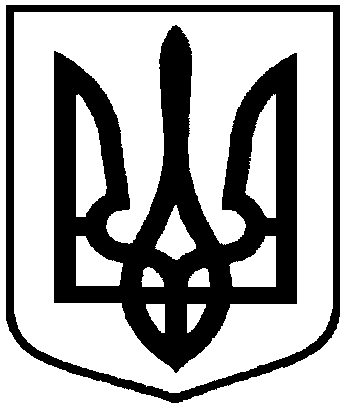 від  22.02.2019  № 105Про стан інформування населення м. Суми щодо діяльності підприємств, що забезпечують газо-, електро- та теплопостачанняРозрахунковий період Діючий тариф, грнТемпература зовнішнього повітрякоефіцієнтОстаточний тариф, грн./м²Грудень 2018 р37,353,81,123741,97Січень 2019 р43,4861,237153,79